Принято на заседаниипедагогического совета № 4«25» марта 2020 г.УТВЕРЖДЁНОприказом директора МБОУ «Школа № 12»№ 133 от «25» марта 2020 г.ПОЛОЖЕНИЕ           О порядке реализации программ с применением электронного обученияи дистанционных образовательных технологий в       Муниципальном бюджетном  общеобразовательном  учреждении «Школа № 12 с     углубленным изучением отдельных предметов имени Е.П. Шнитникова»I. Общие положения.1.1. Настоящее Положение разработано в соответствии с частью 2 статьи 16 Федерального закона от 29 декабря 2012 г. N 273-ФЗ "Об образовании в Российской Федерации", Приказ Минобрнауки России от 09.01.2014 N 2 "Об утверждении Порядкаприменения организациями, осуществляющими образовательную деятельность, электронного обучения, дистанционных образовательных технологий при реализации образовательных программ"1.2. Настоящее положение устанавливает правила применения муниципальным бюджетным общеобразовательным учреждением «Школой №12 с углубленным изучением отдельных предметов имени Е.П.Шнитникова» (далее- Школа) электронного обучения, дистанционных образовательных технологий при реализации основных образовательных программ, дополнительных общеобразовательных программ и программ внеурочной деятельности (далее - образовательные программы).1.3. Школа реализует образовательные программы или их части с применением электронного обучения, дистанционных образовательных технологий в предусмотренных Федеральным законом от 29 декабря 2012 г. N 273-ФЗ "Об образовании в Российской Федерации" формах получения образования и формах обучения или при их сочетании, при проведении учебных занятий, практик, текущего контроля успеваемости, промежуточной, итоговой и (или) государственной итоговой аттестации обучающихся.1.4 Школа доводит до участников образовательных отношений информацию о реализации образовательных программ или их частей с применением электронного обучения, дистанционных образовательных технологий, обеспечивающую возможность их правильного выбора.1.5. При реализации образовательных программ с применением исключительно электронного обучения, дистанционных образовательных технологий в Школе должны быть созданы условия для функционирования электронной информационно-образовательной среды, включающей в себя электронные информационные ресурсы, электронныеобразовательные ресурсы, совокупность информационных технологий, телекоммуникационных технологий, соответствующих технологических средств и обеспечивающей освоение обучающимися образовательных программ в полном объеме независимо от места нахождения обучающихся.1.6. При реализации образовательных программ или их частей с применением электронного обучения, дистанционных образовательных технологий:Школа оказывает учебно-методическую помощь обучающимся, в том числе в форме индивидуальных консультаций, оказываемых дистанционно с использованием информационных и телекоммуникационных технологий;Школа самостоятельно определяет объем аудиторной нагрузки и соотношение объема занятий, проводимых путем непосредственного взаимодействия педагогического работникаобучающимся, и учебных занятий с применением электронного обучения, дистанционных образовательных технологий;допускается отсутствие аудиторных занятий;местом осуществления образовательной деятельности является место нахождения Школы независимо от места нахождения обучающихся;Школа обеспечивает соответствующий применяемым технологиям уровень подготовки педагогических, научных, учебно-вспомогательных, административно-хозяйственных работников организации по дополнительным профессиональным программам.1.7. При реализации образовательных программ с применением электронного обучения, дистанционных образовательных технологий Школа ведѐт учет и осуществляют хранение результатов образовательного процесса и внутренний документооборот на бумажном носителе и/или в электронно-цифровой форме в соответствии с требованиями Закона Российской Федерации от 21 июля 1993 г. N 5485-1 "О государственной тайне", Федерального закона от 27 июля 2006 г. N 152-ФЗ "О персональных данных", Федерального закона от 6 апреля 2011 г. N 63-ФЗ "Об электронной подписи".Организация процесса дистанционного обучения в Школе.2.1. Образовательный процесс, реализуемый в дистанционной форме, предусматривает значительную долю самостоятельных занятий обучающихся, не имеющих возможности ежедневного посещения занятий; методическое и дидактическое обеспечение этого процесса со стороны Школы, а также регулярный систематический контроль и учет знаний обучающихся. Дистанционная форма обучения при необходимости может реализовываться комплексно с традиционной, семейной и другими, предусмотренными законом РФ «Об образовании» формами его получения.2.2. Главными целями дистанционного обучения как важной составляющей в системе беспрерывного образования являются: предоставление обучающимся возможности освоения образовательных программ непосредственно по месту жительства обучающегося или его временного пребывания (нахождения);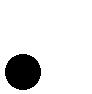  предоставление детям-инвалидам возможности получения образования по индивидуальной программе на дому; повышение качества образования обучающихся в соответствии с их интересами, способностями и потребностями; развитие профильного образования на основе использования информационных технологий как комплекса социально-педагогических преобразований; создание условий для более полного удовлетворения потребностей обучающихся в области образования без отрыва от основной учѐбы.2.3. Обучение в дистанционной форме осуществляется как по отдельным предметам и курсам, включенным в учебный план школы, так и по всему комплексу предметов учебного плана. Выбор предметов изучения осуществляется совершеннолетними учащимися или родителями (лицами, их заменяющими) несовершеннолетних учащихся по согласованию со школой.2.4. Обучающиеся в дистанционной форме имеют все права и несут все обязанности, предусмотренные законом Российской Федерации «Об образовании» и Уставом школы, наравне с учащимися других форм обучения, могут принимать участие во всех проводимых школой учебных, познавательных, развивающих, культурных и, спортивных мероприятиях: уроках, консультациях, семинарах, в т.ч. выездных зачетах, экзаменах, в т.ч конференциях,экспедициях, походах, викторинах, чемпионатах и других мероприятиях, организуемых и (или) проводимых школой. Посещение уроков соответствующего класса (года) обучения не является обязательным для обучающихся в дистанционной форме.2.4. Отчисление обучающегося в дистанционной форме производится приказом директора школы после расторжения договора о получении образования в дистанционной форме или истечения срока его действия.2.5 Этапы организации дистанционного обучения2.5.1. Школа выявляет потребности обучающихся в дистанционном обучении или углублении, расширении знаний по отдельным предметам;2.5.2. Педагогический совет принимает решение об использовании дистанционного обучения для удовлетворения образовательных потребностей обучающихся в профильном обучении или углублении, расширении знаний по отдельным предметам;Организация процесса дистанционного обучения детей-инвалидов3.1. Дистанционное обучение осуществляется на принципе добровольного участия детей с ОВЗ на основании заявления родителей (законных представителей) при наличии рекомендаций, содержащихся в индивидуальной программе реабилитации ребенка-инвалида, выдаваемой федеральными государственными учреждениями медико-социальной экспертизы (далее - рекомендации специалистов).3.2. Для организации дистанционного обучения детей-инвалидов школа осуществляет следующие функции:проводит мероприятия по обеспечению информационно-методической поддержки дистанционного обучения детей с ОВЗ;создает и поддерживает на сайте школы пространство для дистанционного обучения детей с ОВЗ, в котором, в том числе, размещает информацию о порядке и условиях дистанционного обучения детей с ОВЗ, форму заявления о дистанционном обучении ребенка с ОВЗ;осуществляет организацию учебно-методической помощи обучающимся детям с ОВЗ, родителям (законным представителям) обучающихся детей-инвалидов;информирует родителей (законных представителей) о порядке и условиях дистанционного обучения детей с ОВЗ.3.3. Родители (законные представители) детей-инвалидов, желающие обучать детей с использованием дистанционных образовательных технологий, представляют в школу следующие документы:заявление;копию документа об образовании (при его наличии);копию документа об установлении инвалидности;справку о рекомендованном обучении ребенка-инвалида на дому.Заявление и необходимые документы (далее - документы) представляются в школу лично.3.4. Причинами отказа в оказании услуги со стороны школы являются:предоставление недостоверных сведений о ребенке-инвалиде;отсутствие	технических	возможностей	по	организации	рабочего	места	ребенка-инвалида и (или) педагогического работника.3.5. С учетом технических возможностей, при наличии согласия образовательного учреждения и педагогического работника рабочее место педагогического работника оснащается аппаратно-программным комплексом и обеспечивается доступом к сети Интернет в образовательном учреждении или непосредственно по месту проживания педагогического работника.3.6. Аппаратно-программный комплекс передается участникам образовательного процесса на договорной основе во временное безвозмездное пользование:отношении аппаратно-программного комплекса для рабочего места педагогического работника соответствующий договор заключается с образовательным учреждением;отношении аппаратно-программного комплекса для рабочего места ребенка-инвалида соответствующий договор заключается с его родителями (законными представителями).3.7. Формы обучения и объем учебной нагрузки обучающихся могут варьироваться в зависимости от особенностей психофизического развития, индивидуальных возможностей и состояния здоровья детей с ОВЗ. При наличии соответствующих рекомендаций специалистов количество часов по классам может быть увеличено в пределах максимально допустимой учебной нагрузки, предусмотренной санитарно-гигиеническими требованиями.3.8. Организация дистанционного обучения детей-инвалидов предполагает выбор детьми с ОВЗ и их родителями (законными представителями) индивидуальной образовательной траектории с уточнением индивидуального учебного плана, реализуемого за счет часов, предусмотренных в учебных планах образовательных учреждений, в которых дети-инвалиды обучаются (желают обучаться).3.9. Содержание учебно-методического комплекса, позволяющего обеспечить освоениереализацию образовательной программы при организации дистанционного обучения детей с ОВЗ, должно соответствовать федеральным государственным образовательным стандартам.3.10. Для детей с ОВЗ, состояние здоровья которых допускает возможность периодического посещения ими образовательного учреждения, с учетом согласия их родителей (законных представителей) наряду с дистанционным обучением и занятиями на дому организуются занятия в помещениях образовательного учреждения (индивидуально или в малых группах).3.11. При организации дистанционного обучения детей с ОВЗ учет результатов образовательного процесса и внутренний документооборот ведется в электронно-цифровой форме.3.12. Текущий контроль и промежуточная аттестация обучающихся осуществляются образовательным учреждением традиционными методами или с использованием дистанционных образовательных технологий.3.13. Государственная итоговая аттестация осуществляется в соответствии с нормативными документами, определяющими формы и порядок проведениягосударственной итоговой аттестации обучающихся, освоивших основные общеобразовательные программы начального, среднего (общего образования.IV. Права Школы в рамках предоставления обучающимся обучения в форме дистанционного образования.4.1. Школа имеет право:       использовать дистанционные образовательные технологии при всех, предусмотренных законодательством РФ, формах получения или при их сочетании, при проведении различных видов учебных, лабораторных и практических занятий, практик, текущего контроля, промежуточной аттестации обучающихся;использовать ДОТ при наличии руководящих и педагогических работников и учебно-воспитательного персонала, имеющих соответствующий уровень подготовки (документ о повышении квалификации) и специально оборудованных помещений с соответствующей техникой, позволяющей реализовывать образовательные программы с использованием ДОТ.V. Заключительное положение.         5.1. Данное Положение вступает в силу с момента его утверждения и действует до принятия нового в рамках действующего нормативного законодательного регулирования в области общего образования.